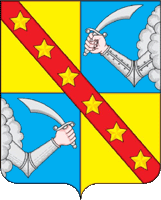 АДМИНИСТРАЦИЯ МУНИЦИПАЛЬНОГО ОБРАЗОВАНИЯ СЕЛЬСКОЕПОСЕЛЕНИЕ «ЧЕРТОЛИНО» РЖЕВСКОГО РАЙОНА ТВЕРСКОЙ ОБЛАСТИПОСТАНОВЛЕНИЕ05.04.2022                                                                                                                           № 9-1Об  утверждении Плана мероприятий по борьбе с борщевиком Сосновскогона территории  сельского поселения «Чертолино» на 2022 год.  Во исполнение Распоряжения Правительства Тверской области от 16.12.2021 № 1221-рп «О мерах, направленных на предотвращение распространения борщевика Сосновского на территории Тверской области», в целях недопущения дальнейшего распространения борщевика Сосновского на территории   сельского поселения «Чертолино», Администрация  сельского поселения «Чертолино»  ПОСТАНОВЛЯЕТ:         1. Утвердить План мероприятий по борьбе с борщевиком Сосновского на территории   сельского поселения «Чертолино»  на 2022 год согласно  Приложения.2. Рекомендовать землепользователям и руководителям учреждений и организаций всех форм собственности своевременно и в полном объеме выполнять мероприятия Плана.3. Настоящее постановление подлежит обнародованию в установленном порядке и размещению на официальном сайте www.Чертолино.ржевский-район.рф в информационно-телекоммуникационной сети              4.    Контроль за исполнением настоящего постановления оставляю за собой.Глава   сельского поселения  «Чертолино»Ржевского района                                                                                     И.В.Тихомирова Приложение к постановлению администрации   сельского поселения «Чертолино»от 05.04.2022 №  9-1 План мероприятий по борьбе с борщевиком Сосновскогона территории     сельского поселения «Чертолино»Приложение  №1 к постановлению                                                                                                                от 04.04.2022 № 9Планмероприятий по благоустройству территории сельского поселения «Чертолино» в период двухмесячника 2022 годаПриложение  №2 к постановлению                                                                                                             от 04.04.2022 № 9Комиссия по подготовке, организации и проведению  двухмесячника, проверке санитарного  состоянияТихомирова И.В .-  Глава   сельского поселения «Чертолино»  - председатель комиссии;Крылова Т.Г.- Председатель Совета депутатов  сельского поселения «Чертолино»- заместитель председателяЧлены комиссии: Самохвалов В.В.- депутат сельского поселения ,;Захарова Г.Н . - депутат сельского поселения ,староста д. Азарово;Горонкова С.Ю .- зам.Главы администрации сельского поселения «Чертолино»; Кудрявцева М.Н . – специалист администрации сельского поселения «Чертолино»;Панов А.С  ,староста п.Чертолино;Пирожков В.С – староста д.Светлая№ п/пНаименование мероприятийСроки выполненияОтветственные за проведение1Проведение в каждом населенном пункте собраний граждан с вручением памяток об угрозе распространения борщевика Сосновского, о необходимости его своевременного скашивания или применения других методов уничтоженияапрель-майАдминистрация сельского поселения2Организовать мероприятия по обследованию земельных участков с целью выявления мест локализации  зарослей борщевика Сосновского и определение занимаемых им площадейапрель-майАдминистрация   сельского поселения3Проведение разъяснительной работы с Главами КФХ, руководителями организаций по уничтожению семян борщевика в период их созреванияапрель-майАдминистрация сельского поселения4Проведение мероприятий по организации многократного  (не менее 2-х раз в месяц) скашивания наземной зеленой массы до цветения борщевика Сосновского  в целях истощения  растений  и срезке верхней части до 10 см стеблекорня для уничтожения почек возобновлениямай-августАдминистрация   сельского поселения.Собственники и правообладатели ЗУ5Проведение разъяснительной работы с населением о необходимости проведения своевременного скашивания или  применения  других методов уничтожения борщевика через средства  массовой информациив течение всего годаАдминистрация  сельского поселения6.Анализ финансовых возможностей бюджета поселения в борьбе с борщевиком Сосновского, включение мероприятий в план-график товаров, работ и услуг для муниципальных нуждКонец финансового года      Гл.бухгалтер администрации СП. № п\пНаименования мероприятияСроки исполненияОтветственный исполнитель1.Проведение заседания актива сельского поселения по вопросам подготовки и проведения двухмесячника06.04.2022Глава сельского поселения Зам.Главы администрации2Обеспечение активного участия жителей населенных пунктов, организаций, учреждений  в проведении двухмесячника по благоустройствуВ течение двухмесячникаГлава сельского поселения Совет депутатовСтаросты населенных пунктовАктив СП3Проведение в населенных пунктах:- субботников по санитарной очистки территории;-озеленение территорий ( посадка декоративных кустов, цветов, разбивка клумб, газонов)-ремонт, покраска, оформление фасадов жилых домов, зданий сооружений, торговых точек)-обустройство  придомовых территорий;-обустройство воинских захоронений, гражданских сельских кладбищ;-участие во Всероссийском субботнике 22.04.2022Апрель-майГлава сельского поселенияСовет депутатовСтаросты населенных пунктовАктив СП4Проведение среди населения разъяснительной работы по недопущению поджога травы            ( весенних палов)Апрель-майГлава сельского поселенияСовет депутатовСтаросты населенных пунктовАктив СП